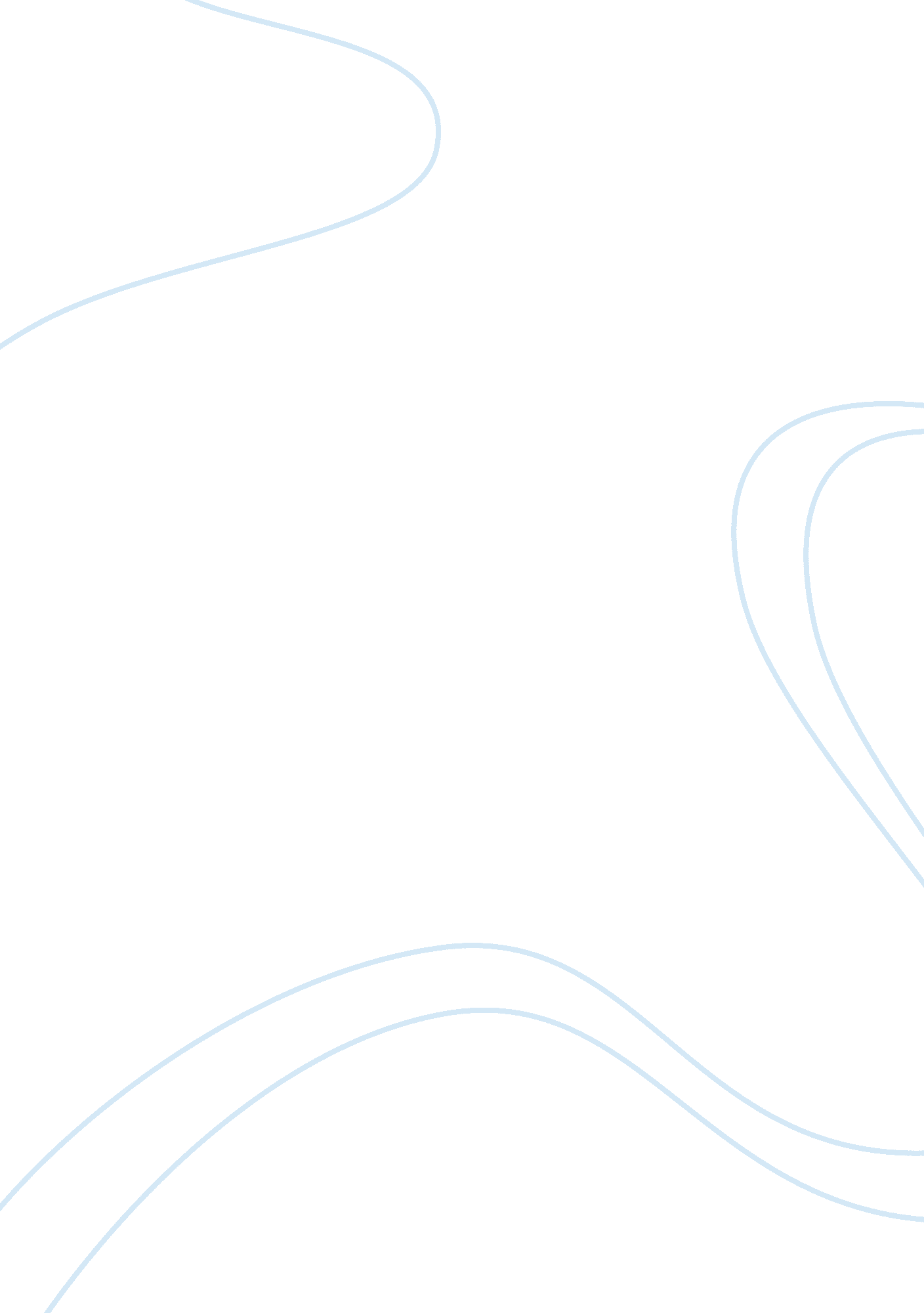 Unit 9 support children and young peoples health and safety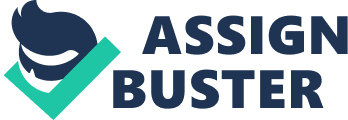 Assignment – Unit 9: Support Children and Young People’s Health & Safety Task A – Legislation and Policies 1. Identify and list current health & safety legislation, policies and procedures appropriate to your work place setting and explain how they are put into practice. (Ref. 1. 1) The Health and Safety at Work Act 1974 The Health and Safety at Work etc Act 1974 is the primary piece of legislation covering work-related health and safety in the United Kingdom. It sets out a lot of your employer’s responsibilities for your health and safety at work. The Health and Safety Executive is responsible for enforcing health and safety at work. Workplace Regulations 1992 This sets out the guidelines surrounding completion of risk assessments by the employer. These regulations deal with physical conditions in the workplace and require employers to meet minimum standards in relation to a wide range of matters, which include: ? Maintenance of buildings and equipment ? Provision of drinking water ? Lighting ? Temperature ? Rest facilities ? Toilet facilities ? First Aid ? Medical room(s) ? Noise/accoustics ? Weather protection ? Ventilation ? Space ? Staff room The Electricity at Work Regulations 1989 This requires the employer to assess and minimise any risks when working with electricity or electrical equipment. Education Regulations 1999 These regulations set out minimum health and safety standards for all maintained schools in England and Wales, covering issues such as temperature, toilet facilities for pupils, ventilation and lighting. Some of the standards also have to be met by non-maintained special schools and independent schools. The regulations operate in conjunction with the Workplace (Health, Safety and Welfare) Regulations. 